       						                                            Azərbaycan Respublikasının Qeyri-Hökumət                                     							Təşkilatlarına Dövlət Dəstəyi Agentliyinin                                    							Müşahidə Şurasının 28 sentyabr 2023-cü il                                 						              tarixli, 19 (19) saylı iclasında təsdiq edilmişdir.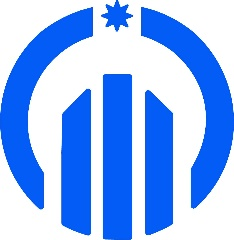 Azərbaycan RespublikasınınQeyri-Hökumət Təşkilatlarına Dövlət Dəstəyi AgentliyiOrta və böyük qrant müsabiqələrinə münasibətdə layihə təqdim edən QHT-nin Azərbaycan Respublikasının dövlət büdcəsindən maliyyələşdirilən, fəaliyyət sahələrinə uyğun olaraq Azərbaycan Respublikasının hüquqi və fiziki şəxslərinə qrant verə bilən qurumların qarşısında öhdəliyin olması (olmaması) təqdim olunmalıdır:QEYD: Öhdəlik haqqında məlumat bəndində davam edən qrant müqaviləsi üzrə fəaliyyətlər olduğu təqdirdə, layihənin adı, qrant müqaviləsinin başlayıb-bitmə tarixi, məbləği və digər zəruri məlumatlar qeyd olunmalıdır.Öhdəlik yoxdur bəndində qurumların adlarına müvafiq olaraq “Yoxdur” qeydi əlavə olunmalıdır. s/nDövlət qurumunun adıÖhdəlik haqqında məlumatÖhdəlik yoxdurAzərbaycan Respublikasının Gənclər və İdman NazirliyiAzərbaycan Respublikasının Mədəniyyət NazirliyiAzərbaycan Respublikasının Ekologiya və Təbii Sərvətlər NazirliyiAzərbaycan Respublikasının Rəqəmsal İnkişaf və Nəqliyyat NazirliyiAzərbaycan Respublikasının Elm və Təhsil NazirliyiAzərbaycan Respublikasının Səhiyyə NazirliyiAzərbaycan Respublikasının Maliyyə NazirliyiAzərbaycan Respublikasının Kənd Təsərrüfatı NazirliyiAzərbaycan Respublikasının Əmək və Əhalinin Sosial Müdafiəsi NazirliyiAzərbaycan Respublikasının Dini Qurumlarla İş üzrə Dövlət KomitəsiAzərbaycan Respublikasının Dövlət Turizm AgentliyiAzərbaycan Respublikasının Qeyri-Hökumət Təşkilatlarına Dövlət Dəstəyi AgentliyiAzərbaycan Respublikasının Gənclər Fondu Azərbaycan Respublikasının Korrupsiyaya qarşı mübarizə üzrə Komissiyası